Events & News:PSAT~ October 10thSeal of Biliteracy Exam~ Oct 10thConferences~ October 11thCollege & Career Fair~ October 15thCapstone Presentations~Oct 16th & 17thCollege Goal Sunday CT~ Oct 21stSAT @ Sheehan~ Nov 3rdPSAT 8/9 & PSAT/NMSQTOct. 10th @ 7:30 a.m.Mark T. SheehanFreshmen will be taking the PSAT 8/9 which is intended to be a baseline measure for college readiness.  More resources are available here.  Each student created a College Board account and linked it to a free academic support resource, Khan Academy.Students in grades 10 and 11 will be taking the PSAT/ NMSQT.Students should arrive at the testing rooms with No. 2 pencils and a calculator by 7:30 a.m.Seal of BiliteracyOctober 10th @ Mark T. SheehanSeniors are able to earn the Seal of Biliteracy designation on their academic transcript and diploma by reaching proficiency on a world language exam being offered on Oct. 10th.  More information about the program can be found here.Evening Conferences October 11th @ 6:30 p.m.Mark T. SheehanSign up to meet with teachers and counselors for a brief discussion of your student. Contact the main office for appointments by Oct 9th.College & Career FairOctober 15th @ 6:00 - 7:30 p.m.Oakdale TheaterOver 80 colleges and universities will be in attendance to share information about their programs and opportunities. Sessions for NCAA and Financial Aid will be held.Capstone PresentationsOctober 16th @ LymanHall 6:00 p.mOctober 17th @ Sheehan 6:00 p.m.Presentations will highlight thestudent's journey through his/herexperience.  Students will share theirproject along with the skills theyeither acquired or refined andlessons they have learned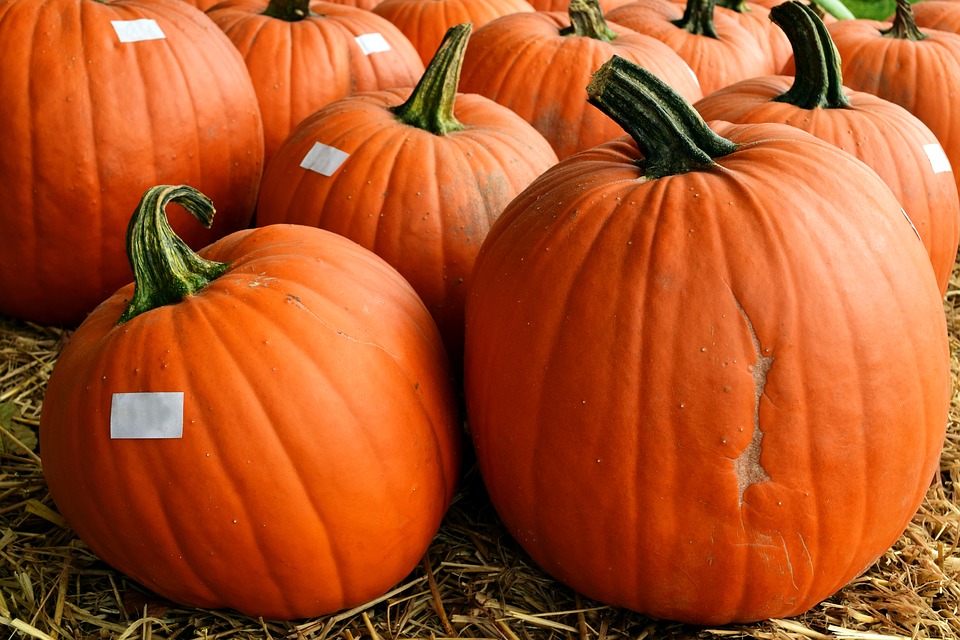 College Goal Sunday CTOctober 21st 1:00 p.m. - 4:00 p.m.Hall High School, West HartfordA program that aims to support hundreds of students and families with hands-on assistance in completing the FAFSA.  For more information and to register, visit this site.SAT @ SheehanSaturday, Nov. 3rdRegister online at collegeboard.orgby Oct. 5thStudents should plan on arrivingby 7:30 a.m. with pencils and acalculator.Individual Student MeetingsOctober/ NovemberSchool Counselors will continue meeting with seniors individually to meet deadlines.  Students are encouraged to visit their counselors for check-ins and during advertised work sessions to stay in contact with progress.Freshmen will be meeting with their school counselors this month to review progress in the first quarter, address any concerns, and to get to know their counselor.  We look forward to meeting with you!Coming up...Nov. 6th - NO SchoolNov. 18th - Report Cards e-mailed homeNov. 12th - NO SchoolNov. 21st - Samaha BowlNov. 22nd - Carini BowlWe look forward to seeing youat our events!  If you havequestions, please feel free toreach out to your counselor!